ZÁMĚR :Obec Bílá Lhota má záměr podle § 39 odst. 1 zákona 128/2000 Sb. v platném znění1) Pronajmout:  - Pozemek parc. č. 204/1 – orná půda o výměře 3523 m2    v k.ú. Pateřín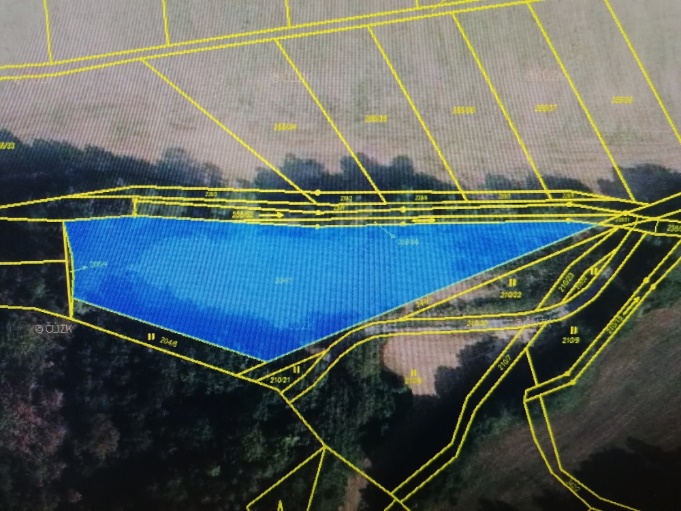 Případné nabídky lze uplatnit písemně na OÚ Bílá Lhota č.p. 1, 783 21 Chudobín a to nejpozději do 15-ti dnů od zveřejnění tohoto záměru. Podrobnější informace obdržíte na OÚ Bílá Lhota nebo na tel. č. 585 340 078, mobil 724 184 368. V Bílé Lhotě dne 6.1.2021Vyvěšeno:6.1.2021						 Jan Balcárek Sejmuto:  							     starosta